MOJOJ ŠKOLI, S LJUBAVLJU...U petak, 15. maja, je Dan naše škole. Nalazimo se u sasvim drugačijim, svima novim, nepoznatim okolnostima...ali, hajde da obilježimo ovaj dan! Izaberite nešto od ponuđenog.U nekoliko rečenica opišite koliko vam nedostaje škola.Pronađite mudre izreke velikih ljudi (književnika, filozofa...) o značaju škole i obrazovanja u životu svakog pojedinca.Šaljite crteže, pjesme, rečenice posvećene školi."Zadatak" možete raditi u paru, sa drugarom.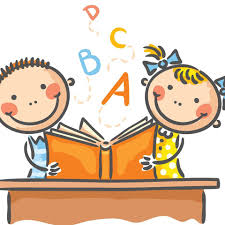 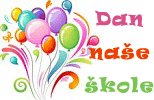 